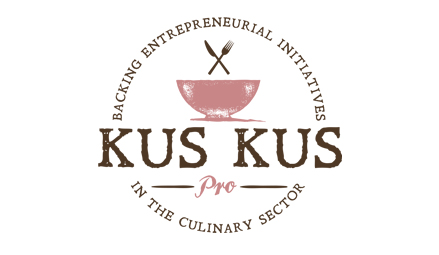 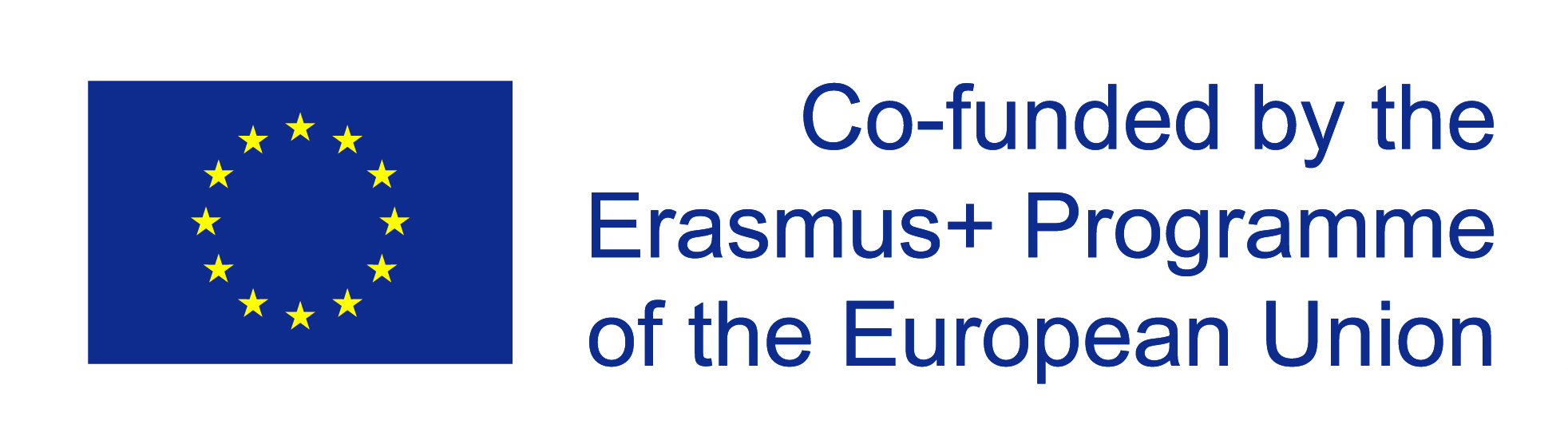 Here is a sample market research questionnaire for the opening of a Thai restaurant.It is of course a model to be adapted to your project and your activity.QUESTIONNAIREDo you often go to restaurants? Are there any special occasions when you go to restaurants? How many times a month on average do you go to a restaurant?Lunchtime :In the evening :Who do you usually go to restaurants with? Lunchtime :In the evening :What type of restaurant do you go to? Lunch on weekdays :Fast food restaurantsWorker's restaurantBar-BreweryRestoration of the worldGastronomic restaurantOther type of restaurant : …………………………………………………Evenings and weekends :Fast food restaurantsBar-BreweryRestoration of the worldGastronomic restaurantOther type of restaurant : …………………………………………………What is your average budget?For lunch :For the evening :What are your criteria for choosing a restaurant? Rate from 1 to 10Lunchtime :speed of servicethe pricethe quantitythe choice or renewal of the cardtaste qualitythe quality and origin of the ingredients (freshness for example)easy access from the place of work or residencethe presence of a car parkthe pleasant setting, the calmOther criteria : ……………………………………………………In the evening :speed of servicethe pricethe quantitythe choice or renewal of the cardtaste qualitythe quality and origin of the ingredients (freshness for example)easy access from the place of work or residencethe presence of a car parkthe pleasant setting, the calmOther criteria : ……………………………………………………Do you like Thai food? YesNoI do not knowI would like to discoverFOR INFO: Thai cuisine, or "Thai", is quite close to Chinese, Indian and Burmese cuisine. It stands out for its original flavours and ingredients such as curry, mint, lemongrass, coriander or basil. It is often accompanied by sauces and fish, but not only. It is a great international success.Do you like spicy food? YesI do, but not necessarily those around me.NoI don't, but my entourage may beI would like to have a choice between spicy and non-spicy dishesWould you be willing to try Asian beers? YesNoPerhapsWould you be interested in a loyalty card entitling you to a half-price menu on your 6th visit to the restaurant? YesNoPerhapsWould you be interested in a children's menu? YesNoPerhapsWhat kind of games or entertainment for children would you like to see in the restaurant? If a Thai restaurant opened in the neighbourhood, would you be willing to try it? Noon :YesRather yesRather notNoWhy? .……………………………………………Evening :YesRather yesRather notNoWhy?………………………………………………Would you like to be invited to a restaurant opening night? YesNoPerhapsWould you like to be kept informed of the opening of the restaurant? YesNoPerhapsYour personal data :Surname, first name :Address :Telephone :E-mail :Age :Other suggestions : 